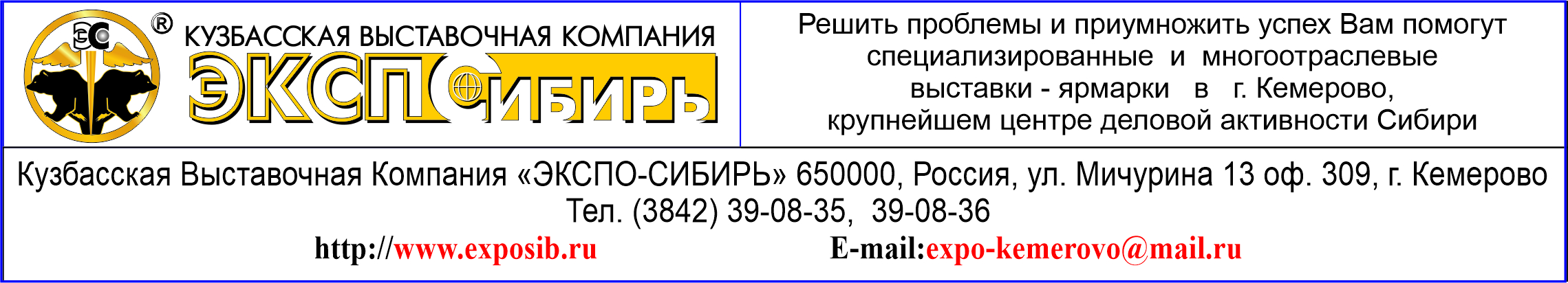 ЗАЯВКА НА УЧАСТИЕ В КОНКУРСЕ-ДЕГУСТАЦИИ «КУЗБАССКАЯ МАРКА»(25 октября 2023)наименование группы товаровПолное юридическое наименование предприятия, организации, фирмы для включения в протокол__________________________________________________________________________________________________________________________________________________________________________________________________Почтовый адрес, телефон, E-mail:_________________________________________________________________ __________________________________________________________________Полное наименование продукта\напитка согласно ГОСТ и ТУ для включения в протокол___________________________________________________________________________________________________________________________________________________________________________________________________________________________________________________________________________________________________Технологические особенности изготовления продукта\напитка_______________________________________________________________________________________________________________________________________________________________________________________________________________________________________________________________________________________________________________________________________________________________________________________________________________________________________________________________________________________________________________________________________________________________________________________________________________________________________________________________________________________________________Отличительные положительные особенности продукта\напитка в сравнении с существующими аналогами____________________________________________________________________________________________________________________________________________________________________________________________________________________________________________________________________________________________________________________________________________________________________________________________________Предприятие-производитель представленного продукта\напитка__________________________________________________________________________________________________________________________________________________________________________________________Имеются ли награды у представленного продукта\напитка?____________________________________________________________________________________________________________________________________________________________________________________________________________________________________________________________________________________________________________________________________________________________________________________«      »________________2023г.                                                                                                                                                                                                                                                                                                                                                                          Ф.И.О. (полностью), должность и  подпись                                                                                                                                                                                            оформившего заявку   К заявке должны быть приложен натуральный образец экспоната  с документами соответственно Положению о профессиональном конкурсе-дегустации «Кузбасская марка»